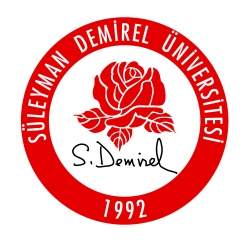 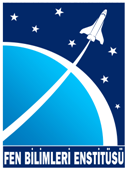 Öğrencinin Adı SoyadıAnabilim DalıLisansüstü Seviyesi Tez AdıİNCELENENAYRINTILARDANIŞMANDANIŞMANENSTİTÜENSTİTÜİNCELENENAYRINTILARUygunUygun DeğilUygunUygun Değil1. İç KapakKarakter boyutu ve açıklamalar arası mesafe uygun mu?Tez ismi büyük harflerle yazılmış mı?2. Copyright sayfasıTez Yazım Şablonu’na uygun mu?3. Tez Onay SayfasıTez Yazım Şablonu’na uygun mu?4. Taahütname sayfasıTez Yazım Şablonu’na uygun mu?5. İçindekilerBölümleme, alt bölümleme ve numaralandırılması uygun mu? Sayfa numaraları uygun mu?1. DERECE BAŞLIKLAR TÜMÜ BÜYÜK HARF2. Derece Başlıklar İlk Harfler Büyük Harf3. Derece ve sonraki başlıklar sadece ilk harf büyük6. ÖzetAnahtar kelimeler, yıl ve sayfa sayısı tamam mı? (Sayfa sayısı olarak sadece rakamlı olanlar yazılacaktır)Tez ismi BÜYÜK HARF’le yazılmış mı?7. AbstractDanışman ünvanı doğru yazılmış mı?Anahtar kelimeler, yıl ve sayfa sayısı tamam mı? İngilizce yazılışlar uygun mu? (BÜYÜK İ HARFİ VAR MI?)İngilizce bölüm ismi doğru yazılmış mı? 8. TeşekkürTez proje kapsamında gerçekleştirilmiş ise, projenin adı ve numarası verilerek ilgili kuruluşun adı belirtilmiş mi?9. Şekiller Dizini ve Çizelgeler DiziniŞekiller ve çizelgelerin numaralandırılması uygun mu?Şekiller ve çizelgeler dizinlerinde kaynak gösterilmez… 10. Simgeler DiziniSimgeler harf sırasına göre yazılmış mı? (Simgeler, koyu yazılmaz…)Yunan karakterleri varsa en sona yazılmışmı?11. Tez BiçimiTez ana metni, Giriş, Kaynak Özetleri, Diğer Bölümler, Sonuçlar, Kaynaklar Ekler ve Özgeçmiş şeklinde sıralı mı?Tezin herhangi bir bölümünde el veya daktilo ile yapılan düzeltmeler silintiler ve kazıntılar var mı?Tezde geçen çizelge, şekiller ve formüller bilgisayar ortamında oluşturulmuş mu?                                                                                     12. Kenar Boşlukları ve Sayfa DüzeniYazımda her sayfanın sol kenarında 4 (dört) cm, alt, üst ve sağ kenarında ise 2,5 (iki buçuk ) cm boşluk bırakılmış mı?13. Yazım Özellikleri / Harf BüyüklüğüTüm tezde yazı karakteri aynı mı? (Sayfa numaraları yazı karakteri dahil)Tüm tezde yazı boyutu aynı mı? (Çizelgelerde gerekli hallerde yazı karakteri boyutu küçültülebilir)14. Satır Aralıkları İçindekiler, Özet, Abstract, Teşekkür, Şekiller Dizini, Çizelgeler Dizini, Simgeler Dizini, Kaynaklar ve Özgeçmiş 1 satır aralığı mı?Tez ana metin (Giriş, Kaynak Özetleri, Diğer Bölümler, Sonuçlar) 1.5 sattır aralığı mı?(Tüm tezde paragraftan önce ve sonra nk değeri 0 olmalıdır. Bknz: Tez Yazım Kılavuzu)İçindekiler, Özet, Abstract, Teşekkür, Şekiller Dizini, Çizelgeler Dizini, Simgeler Dizini, Kaynaklar ve Özgeçmiş 1 satır aralığı mı?Tez ana metin (Giriş, Kaynak Özetleri, Diğer Bölümler, Sonuçlar) 1.5 sattır aralığı mı?(Tüm tezde paragraftan önce ve sonra nk değeri 0 olmalıdır. Bknz: Tez Yazım Kılavuzu)15. Paragraf boşluklarıTüm tezde, her paragraftan sonra, 1 paragraf boşluk bırakılmış mı?Her başlıktan sonra boşluk bırakılmış mı?Tüm tezde, her paragraftan sonra, 1 paragraf boşluk bırakılmış mı?Her başlıktan sonra boşluk bırakılmış mı?16. Sayfa Numaraları Tez ön sayfaları (İçindekiler, Özet, Abstract, Teşekkür, Şekiller Dizini, Çizelgeler Dizini) i, ii, iii,…. şeklinde numaralandırılmış mı?Tez ana metni (Giriş kısmından itibaren olan sonraki sayfalar) 1, 2, 3,… şeklinde numaralandırılmış mı?Sayfa numarası karakteri, yazı karakteri ile aynı ve yazı büyüklüğü, normal metin yazı büyüklüğünden 1 punto küçük mü?Tez ön sayfaları (İçindekiler, Özet, Abstract, Teşekkür, Şekiller Dizini, Çizelgeler Dizini) i, ii, iii,…. şeklinde numaralandırılmış mı?Tez ana metni (Giriş kısmından itibaren olan sonraki sayfalar) 1, 2, 3,… şeklinde numaralandırılmış mı?Sayfa numarası karakteri, yazı karakteri ile aynı ve yazı büyüklüğü, normal metin yazı büyüklüğünden 1 punto küçük mü?17. Kaynakların Metin İçinde VerilişiKaynaklar düzenli ve tez yazım kurallarına uygun bir şekilde gösterilmiş mi?Kaynaklar düzenli ve tez yazım kurallarına uygun bir şekilde gösterilmiş mi?18. Şekil ve Çizelgelerin YerleştirilmesiResim, grafik, şekil gibi tüm görseller, ŞEKİL olarak isimlendirilmiş mi?Şekil ve çizelgeler ortalı yerleştirilmiş mi? Şekillerdeki tüm yazı karakterleri, metinde kullanılan yazı karakteri ile aynı mı?Tezde yer alan tüm çizelge ve şekillere metin içerisinde atıf yapılmış mı?Resim, grafik, şekil gibi tüm görseller, ŞEKİL olarak isimlendirilmiş mi?Şekil ve çizelgeler ortalı yerleştirilmiş mi? Şekillerdeki tüm yazı karakterleri, metinde kullanılan yazı karakteri ile aynı mı?Tezde yer alan tüm çizelge ve şekillere metin içerisinde atıf yapılmış mı?19. Şekil ve Çizelgelerin Numaralandırılması ve AçıklamalarıŞekil açıklamaları şeklin altında mı?Çizelge açıklamaları şeklin üstünde mi?Şekil ve Çizelge numaralandırması her ana bölüm için ilgili bölüm numarası ile başlıyor mu?Şekil ve çizelge açıklamaları, 1 satıra sığıyorsa ortalımı?1 satırdan fazla ise iki yana yaslı ve girinti bırakılmış mı?Şekil açıklamaları şeklin altında mı?Çizelge açıklamaları şeklin üstünde mi?Şekil ve Çizelge numaralandırması her ana bölüm için ilgili bölüm numarası ile başlıyor mu?Şekil ve çizelge açıklamaları, 1 satıra sığıyorsa ortalımı?1 satırdan fazla ise iki yana yaslı ve girinti bırakılmış mı?20. Denklemlerin Gösterimi Denklemler sola yaslı mı?Her denkleme denklem numarası verilmiş mi?Denklem numaraları her ana bölüm için ilgili bölüm numarası ile başlıyor mu?Denklem numaraları sıralı mı?Denklemler sola yaslı mı?Her denkleme denklem numarası verilmiş mi?Denklem numaraları her ana bölüm için ilgili bölüm numarası ile başlıyor mu?Denklem numaraları sıralı mı?21. Kaynakların SunumuKaynaklar alfabetik sıraya göre verilmiş mi?İnternet kaynaklarında erişim tarihi belirtilmiş mi?Kaynak gösterimi Tez Yazım Kuralına uygun mu?(Tez yazım kılavuzunda, kaynakça belirtirken, nokta ve virgülden başka noktalama işareti yoktur. İki nokta (:), noktalı virgül (;) de yoktur). Bknz: Tez yazım ŞablonuKaynaklar alfabetik sıraya göre verilmiş mi?İnternet kaynaklarında erişim tarihi belirtilmiş mi?Kaynak gösterimi Tez Yazım Kuralına uygun mu?(Tez yazım kılavuzunda, kaynakça belirtirken, nokta ve virgülden başka noktalama işareti yoktur. İki nokta (:), noktalı virgül (;) de yoktur). Bknz: Tez yazım Şablonu22. Eklerin SunumuEklerin gösterimi Tez Yazım Kuralına uygun mu?Varsa tez eklerinde çizelgeler ve şekiller “Çizelge A.1” , “Şekil B.1”  biçiminde numaralanmış mı?Eklerin gösterimi Tez Yazım Kuralına uygun mu?Varsa tez eklerinde çizelgeler ve şekiller “Çizelge A.1” , “Şekil B.1”  biçiminde numaralanmış mı?23. Özgeçmiş Email adresi var mı?Email adresi var mı?24. Tez, lisansüstü tez yazım kılavuzuna tümüyle uygun mu?24. Tez, lisansüstü tez yazım kılavuzuna tümüyle uygun mu?24. Tez, lisansüstü tez yazım kılavuzuna tümüyle uygun mu?Danışmanı olduğum öğrencimin tezinin Süleyman Demirel Üniversitesi Fen Bilimleri Enstitüsü Lisansüstü Tez Yazım Kılavuzuna uygun olduğunu onaylarım.									Prof. Dr. Mehmet KARAKOÇ									            Tez Danışmanı 									             .… /…. / 20….Danışmanı olduğum öğrencimin tezinin Süleyman Demirel Üniversitesi Fen Bilimleri Enstitüsü Lisansüstü Tez Yazım Kılavuzuna uygun olduğunu onaylarım.									Prof. Dr. Mehmet KARAKOÇ									            Tez Danışmanı 									             .… /…. / 20….Danışmanı olduğum öğrencimin tezinin Süleyman Demirel Üniversitesi Fen Bilimleri Enstitüsü Lisansüstü Tez Yazım Kılavuzuna uygun olduğunu onaylarım.									Prof. Dr. Mehmet KARAKOÇ									            Tez Danışmanı 									             .… /…. / 20….Danışmanı olduğum öğrencimin tezinin Süleyman Demirel Üniversitesi Fen Bilimleri Enstitüsü Lisansüstü Tez Yazım Kılavuzuna uygun olduğunu onaylarım.									Prof. Dr. Mehmet KARAKOÇ									            Tez Danışmanı 									             .… /…. / 20….Danışmanı olduğum öğrencimin tezinin Süleyman Demirel Üniversitesi Fen Bilimleri Enstitüsü Lisansüstü Tez Yazım Kılavuzuna uygun olduğunu onaylarım.									Prof. Dr. Mehmet KARAKOÇ									            Tez Danışmanı 									             .… /…. / 20….Danışmanı olduğum öğrencimin tezinin Süleyman Demirel Üniversitesi Fen Bilimleri Enstitüsü Lisansüstü Tez Yazım Kılavuzuna uygun olduğunu onaylarım.									Prof. Dr. Mehmet KARAKOÇ									            Tez Danışmanı 									             .… /…. / 20….Danışmanı olduğum öğrencimin tezinin Süleyman Demirel Üniversitesi Fen Bilimleri Enstitüsü Lisansüstü Tez Yazım Kılavuzuna uygun olduğunu onaylarım.									Prof. Dr. Mehmet KARAKOÇ									            Tez Danışmanı 									             .… /…. / 20….Düşünceler:Düşünceler:Yukarıda bilgileri olan SDÜ Fen Bilimleri Enstitüsü ……………………………………………………. Anabilim Dalı öğrencisi tez savunmasını başarıyla tamamlamış olup tez ciltlemeye uygundur.		  Enstitü Müdür Yardımcısı 				.… /…. / 20….Yukarıda bilgileri olan SDÜ Fen Bilimleri Enstitüsü ……………………………………………………. Anabilim Dalı öğrencisi tez savunmasını başarıyla tamamlamış olup tez ciltlemeye uygundur.		  Enstitü Müdür Yardımcısı 				.… /…. / 20….Yukarıda bilgileri olan SDÜ Fen Bilimleri Enstitüsü ……………………………………………………. Anabilim Dalı öğrencisi tez savunmasını başarıyla tamamlamış olup tez ciltlemeye uygundur.		  Enstitü Müdür Yardımcısı 				.… /…. / 20….Yukarıda bilgileri olan SDÜ Fen Bilimleri Enstitüsü ……………………………………………………. Anabilim Dalı öğrencisi tez savunmasını başarıyla tamamlamış olup tez ciltlemeye uygundur.		  Enstitü Müdür Yardımcısı 				.… /…. / 20….Yukarıda bilgileri olan SDÜ Fen Bilimleri Enstitüsü ……………………………………………………. Anabilim Dalı öğrencisi tez savunmasını başarıyla tamamlamış olup tez ciltlemeye uygundur.		  Enstitü Müdür Yardımcısı 				.… /…. / 20….